
 CONSTRUCTION INDUSTRY FEDERATION OF ZIMBABWE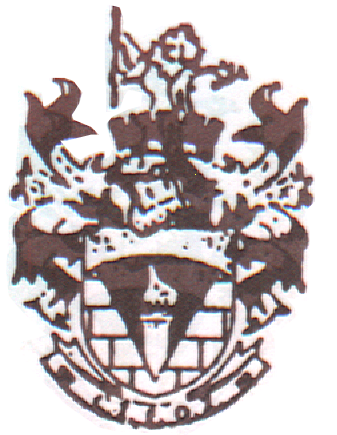 APPLICATION FOR MEMBERSHIPPlease study the notes and classification on pages 5 and 6 before completing this form.PLEASE NOTE: Before Filling In This Page Refer to Pages 6 & 7Tick Appropriate BoxDECLARATIONI declare the following: - I agree to be bound by the Constitution, Rules and decisions of the Federation as taken by the 	Management Committee. That the information in this is both correct and complete and that the Federation may request any proof including the Balance Sheet and Accounts necessary to confirm or support this application.That in the event of such information being shown to be correct or incomplete, I accept that my application for membership may be invalidated by the Management Committee, in which event all monies paid or due shall be forfeited by the Federation and I will have to claim for damages against the Federation.That, I understand and agree that, during the period of probation, all work undertaken by the company may be subject to inspection and that, after the compulsory probationary year, I shall nevertheless remain on probation if at any time I am unable to produce work which meets the minimum standards set by the Federation (being those contained in the Ministry of Works’ General Specification of Materials and Workmanship as read in conjunction with the CIFOZ Inspectorate’s Supplementary Requirements on building Standards) or if I am unable to produce work which is sufficiently substantial to be assessed for such purpose, in which event, I shall continue on probation – even if this proves to be indefinite – until such time as I can produce work which meets the minimum standards as set out above.Date:………………………………………	Applicant’s Signature:……………………………PLEASE ATTACH THE FOLLOWING DOCUMENTS:-Updated Bank Report (not statement)Company Certificate of IncorporationCompany CR 6Company Profile (CVs of technical/critical staff, Financial Statements)Zimra Valid Tax Clearance Certificate (ITF 263)Plant and Equipment wholly owned & the valuation totalReference letters from Clients and Consultants.NOTE:Tick Division/Category/Class on page 2 as appropriate.  You may apply in more than one division/class.There is once-only entrance fee equivalent to the category for which initial application is made.Two or more membership categories involve two or more subscriptions, except only in case of Sub-Contractor classes where each additional class is charged at 50% of the full amount.Members are encouraged to pay joining fees in full and arrange payment terms for annual subscriptions. This completed application form to be returned to The Secretary, Construction Industry Federation of Zimbabwe, Conquenar House, 256 Samora Machel Avenue East, Eastlea, P.O Box 1502, HarareAPPLICATION AND MEMBERS SITE INSPECTION FEE: USD 50DIVISION, CATEGORIES AND ANNUAL SUBSCRIPTIONSSUB-CONTRACTORS: CLASSES OF TRADERemit Payments to: Construction Industry Federation of Zimbabwe,                                               Bank –  Stanbic,Msasa Branch ZWLAcc 9140003623148  USD Acc 9140003623172                                                                                                                                                                                                                  Ecocash Merchant Code - 86810HOW DID YOU KNOW ABOUT CIFOZ: Please tick□Newspapers           □Internet                                                                                    □CIFOZ Staff …………………………………….□Magazines                            □Company…………………………….REGISTERED NAME OF COMPANY:……………………………………………………………................TRADING NAME (To be reflected on the Membership List)…………………………………………………………….COMPANYREGISTRATION  NUMBER:………………………………………NEC NUMBERConstruction:………………………	NSSA:…………………………………………...Engineering:……………………….         ZIMRA (I.T.F. 263)…………………………….Other (specify):……………………         VAT NUMBER…………………………………Are you a member of any other organisation e.g. ZNCC, CZI, ZBCA (specify)	.………………………………………………………………………………….	…………………………………………………………………………………..	Address of registered Office: …………………………………………………………………………...			             ......……………………………………………………………………..Telephone Numbers:	…………………………………………………………………………………...Fax Number:		…………………………………………………………………………………...Email Address:	…………………………………………………………………………………...Address of Workshop/Yard(if different from above): ……………………………………………….                             ...................................................................................................................................Telephone:	…………………………………………………………………………………...Fax Number:	…………………………………………………………………………………...DIVISION / CATEGORY ABCDE                FGHBUILDINGCIVIL ENGINEERINGELECTRICAL SUB-CONTRACTOR :->	CLASS 1				CLASS 2				CLASS 3				CLASS 4				CLASS 5 				CLASS 6				CLASS 7				CLASS 8				CLASS 9				CLASS 10				CLASS 11				CLASS 12				CLASS 13				CLASS 14				CLASS 15				CLASS 16				CLASS 17				CLASS 18				CLASS 19				CLASS 20ASSOCIATE MEMBER (SUPPLIER)NAMES OF DIRECTORSADDRESSRELEVANT EXPERIENCE/KNOWLEDGE OF THE INDUSTRY ………………………………….………………………………….………………………………….………………………………….………………………………….Tel. No…………………………………………………………….………………………………….………………………………….………………………………….………………………………….………………………………….………………………………….………………………………….Tel. No…………………………………………………………….………………………………….………………………………….………………………………….………………………………….………………………………….………………………………….………………………………….Tel. No…………………………………………………………….………………………………….………………………………….………………………………….………………………………….………………………………….………………………………….………………………………….Tel. No…………………………………………………………….………………………………….………………………………….NAME OF NOMINEE OF CIFOZNAME OF NOMINEE OF CIFOZNAME OF NOMINEE OF CIFOZ………………………………….………………………………….………………………………….………………………………….Tel. No…………………………………………………………….………………………………….………………………………….Major Contracts carried out over the last 5 years or since date of formation, whichever is the shorter period.Architect, Consulting Engineers or Client…………………………………………………….…………………………………………………….Address:………………………………………………………………………………………………….……………………………………………………Type of Work:			Date:Name:……………………………………………………Address:…………………………………………………….…………………………………………………….…………………………………………………….			Value:…………………………………………………….…………………………………………………….Address:………………………………………………………………………………………………….……………………………………………………Type of Work:			Date:Name:……………………………………………………Address:…………………………………………………….…………………………………………………….…………………………………………………….			Value:…………………………………………………….…………………………………………………….Address:………………………………………………………………………………………………….……………………………………………………Type of Work:			Date:Name:……………………………………………………Address:…………………………………………………….…………………………………………………….…………………………………………………….			Value:…………………………………………………….…………………………………………………….Address:………………………………………………………………………………………………….……………………………………………………Type of Work:			Date:Name:……………………………………………………Address:…………………………………………………….…………………………………………………….…………………………………………………….			Value:…………………………………………………….…………………………………………………….Address:………………………………………………………………………………………………….……………………………………………………Type of Work:			Date:Name:……………………………………………………Address:…………………………………………………….…………………………………………………….…………………………………………………….			Value:RESOURCESRESOURCESValue of Plant, wholly owned:Value of Plant, wholly owned:Value of Vehicle, wholly owned:Value of Vehicle, wholly owned:PROPOSED BY COMPANY(Must be CIFOZ members)NAME OF COMPANY DIRECTORCOMPANY DIRECTOR’S SIGNATURECOMPANY STAMPDIVISIONCATEGORYLIMIT PER CONTRACT SUBSCRIPTIONS (For April 2024 TO March 2025)Building And CivilEngineering ContractorsAUnlimitedUSD800Building And CivilEngineering ContractorsBUSD $6000 000USD700Building And CivilEngineering ContractorsCUSD $3000 000USD650Building And CivilEngineering ContractorsDUSD $1500 000USD550Building And CivilEngineering ContractorsEUSD $1000 000USD500FUSD $ 800 000USD350ElectricalAnd Other Sub-ContractorsGUSD $ 500 000USD200ElectricalAnd Other Sub-ContractorsHUSD $ 250 000USD150ElectricalAnd Other Sub-ContractorsElectricalAnd Other Sub-ContractorsAUnlimitedUSD650ElectricalAnd Other Sub-ContractorsBUSD $3000 000USD550CUSD $1500 000USD500DUSD $1000 000USD450EUSD $600 000USD400FUSD $400 000USD300GUSD $200 000USD200HUSD $100 000USD150Associate/SuppliersUSD800Dormant MemberUSD1501.Acoustic Engineering Heating, Ventilation, Air Conditioning and Refrigeration Engineers.11.Landscaping, Swimming Pools & Outdoor-living2.Art Metal Work, Aluminium and Steel Window Specialist 12.Plumbing, Drain Laying and Sheet Metal Work3.Solar and Liquified Petroleum Gas13.Roof Slating, Tiling and Sheeting4.Refractory Bricklaying14.Scaffolding, Formwork Specialists5.Painting and Decorating15.Structural Engineers, Steel Reinforcing Engineers6.Fencing, Precast Walling and Structures16.Wall tiling, Mosaics and marble workers, terrazzo specialists, reconstruction. Patent flooring & floor layers, Roof water proofing and tanking7.Fire Protection and Sprinkler Engineers17.Electro- Mechanical Engineers8.Burglar, Fire Detection and Alarm Systems18.Fumigation and Pest Control9.Demolishers, Excavation & Earthmoving, Tennis Courts, etc19.Suppliers & Hirers of Earthmoving Equipment 10.Joinery and Shop fitting, Ceiling Specialists and Glazing20.Boreholes and Allied Services